附件广州市义务教育课程计划（试行）说明：1.每学年共39周。一至八年级新授课时间35周，复习考试时间2周，学校机动时间2周；九年级新授课时间33周，第一学期复习考试时间1周，第二学期毕业复习考试时间3周，学校机动时间2周。学校机动时间可用于集中安排劳动、科技文体活动、社会实践、专题教育等。2.小学、初中每课时均为40分钟。学校在保证周总时长不变的情况下，确定各科目周课时数，根据学科实际探索长短课。 3.表中九年级部分学科周课时用斜线分开，分别代表该学科第一学期和第二学科的周课时。4.《习近平新时代中国特色社会主义思想学生读本》作为必修内容，由思想政治课教师主讲，平均每周l课时，可在道德与法治、班团队课、校本课程等课时中统筹安排。5.小学一、二年级开设英语课，以听说为主，课时在地方课程与校本课程中安排，每周安排2课时。6.书法在三至六年级语文课时中每周安排1课时，提升学生综合文化艺术素养。有条件的学校可在一至二年级、七至九年级单独开设硬笔或毛笔书法课，不具备条件的，可将书法课程融入美术、语文、综合实践活动或校本课程中实施。7.艺术课程以音乐、美术为主，学校根据实际统筹艺术课程教学安排。八、九年级在音乐、美术基础上，可根据学校实际开设戏剧（含戏曲）、舞蹈和影视（含数字媒体艺术）等课程。8.人工智能课程是广州市重要地方课程之一，课时在三至八年级的综合实践活动、信息科技、地方课程与校本课程中安排，每两周至少安排1课时。9.心理健康教育课在地方课程与校本课程中统筹安排，每两周至少安排l课时。10.学校每天必须统一安排30分钟的体能锻炼或大课间体育活动，并列入学校课表。11.劳动、综合实践活动每周均不少于1课时。劳动、综合实践活动、班团队活动、地方课程与校本课程课时可统筹使用，可分散或集中安排，统筹使用时应确保课时总量不减少。可合理利用校内课后服务时间开展体育锻炼、艺术活动、科学探究、劳动与研学实践等校本课程。12.在小学一年级第一学期落实幼小衔接工作，将道德与法治、劳动、综合实践活动、班团队活动、地方与校本课程中的部分课时统筹使用，系统安排全员参与、全学科参与、全部门协同的入学适应教育。13.强化课程协同育人功能。鼓励将小学阶段的道德与法治、科学、劳动、综合实践活动，以及班队活动、地方课程和校本课程等相关内容整合实施。统筹各门课程跨学科主题学习与综合实践活动安排。原则上，各门课程不少于10%的课时用于开展跨学科主题学习。14.中小学国防教育、安全教育等专题教育按照上级部门有关要求融入相关国家课程、地方课程、校本课程中开展，以融合渗透为主，原则上不独立设课。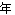 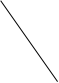 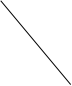 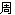 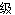 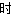 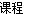 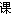 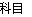 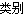 一二三四五六七八九国家课程道德与法治222222222国家课程语  文877777655国家课程数  学345555565国家课程英  语2234555国家课程科  学112222国家课程生物学22国家课程物  理34国家课程化  学4国家课程历  史222国家课程地  理22国家课程体育与健康443333443国家课程艺  术444432222国家课程信息科技111111/0国家课程劳动665444745/6国家课程综合实践活动665444745/6地方课程地方课程665444745/6校本课程校本课程665444745/6周课时周课时282830303030383838